30ème SESSION ORDINAIRE DE LA CONFERENCE DES CHEFS D´ETAT ET DE GOUVERNEMENT DE L´UNION AFRICAINE 
22 – 29 janvier 2018Addis-Abeba, Ethiopie Liste de matériel pour M. / Mme. / Autre (veuillez préciser) __________________________________________________Nom du média: ___________________________________FORMULAIRE DE MATERIEL DU MEDIA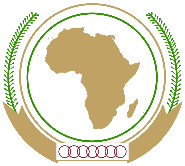 CUAFORMULAIRE DE MATERIEL DU MEDIA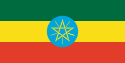 NºTYPE DE MATERIELNUMERO DE SERIEVALEUR (USD)